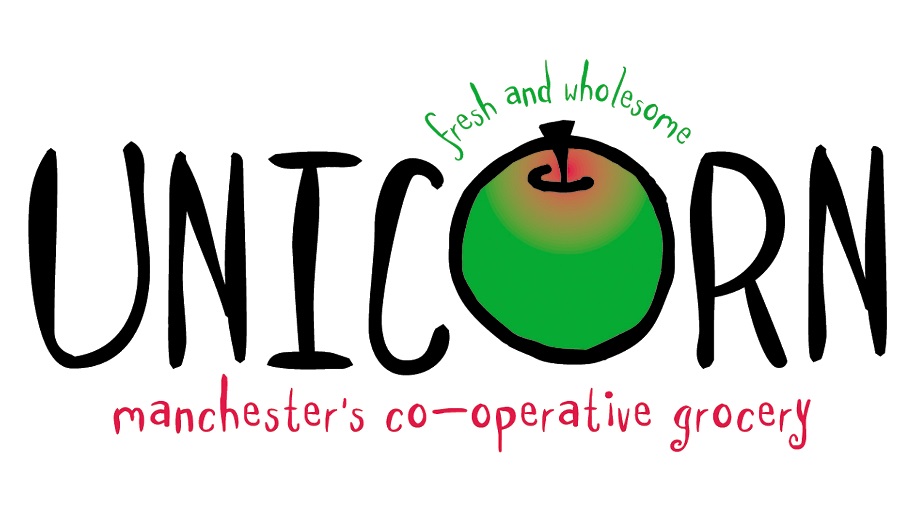 Unicorn Grocery Ltd Workers Co-OperativeTax PolicyWe are committed to paying all the taxes that we owe in accordance with the spirit of all tax laws that apply to our operations. We believe that paying our taxes in this way is the clearest indication we can give of our being responsible participants in society. We will fulfil our commitment to paying the appropriate taxes that we owe by seeking to pay the right amount of tax (but no more), at the right rate, in the right place and at the right time. We aim to do this by ensuring that we report our tax affairs in ways that reflect the economic reality of the transactions we actually undertake in the course of our trade.What we will not ever do is seek to use those options made available in tax law or the allowances and reliefs that it provides in ways that are contrary to the spirit of the law. Nor will we undertake specific transactions with the sole or main aim of securing tax advantages that would otherwise not be available to us based on the reality of the trade that we undertake.As a result the organisation will never undertake transactions that would require notification to HM Revenue & Customs under the Disclosure of Tax Avoidance Schemes Regulations or participate in any arrangement to which it might be reasonable anticipated that the UK’s General Anti-Abuse Rule might apply. We believe tax havens undermine the UK’s tax system. As a result whilst we will trade with customers and suppliers genuinely located in places considered to be tax havens we will not make use of those places to secure a tax advantage, and nor will we take advantage of the secrecy that many such jurisdictions provide for transactions recorded within them. The organisation will seek third party clarification on any transactions undertaken that may give rise to complex tax treatment.Our accounts will be prepared in compliance with this policy and will seek to provide all the information that users, including HM Revenue & Customs, might need to properly appraise our tax position. We will review this policy with our accountants annually to ensure that it is complied with.Adopted May 2016Based on the small company tax policy template provided by Fair Tax Mark Ltd.